全ての妊婦や子育て世帯が安心して出産・子育てができるよう、妊娠期から出産・子育て期までの切れ目ない支援として、相談支援（面談等）と経済支援を一体的に実施する「出産・子育て応援事業」が令和５年２月２０日からスタートしました。※南幌町妊婦あんしん支援金を受け取っている方も対象になります。※他の自治体ですでに「出産・子育て応援ギフト」の給付を受けている方は対象になりません。・いずれも申請の際には、母子手帳、本人確認書類、通帳を持参してください。・申請の際には、南幌町子育て支援アプリ「べびくる」の登録が必要です。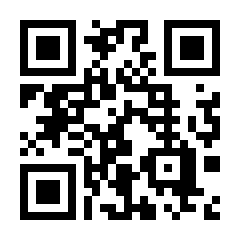 右のQRコードよりダウンロードしてください。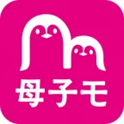 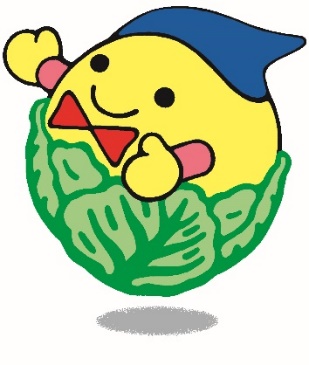 問い合わせ先　　あいくる　健康づくり係　３７８－５８８８